عنوان مقاله (حداکثر 20 کلمه)(برای واژگان فارسی: فونت  B Titr 14pt و برای واژگان انگلیسی در عنوان: فونت 12pt Bold Times New Roman)نويسنده اول1*، محمدحسن بازیار2، ...(نویسنده مسئول با علامت * مشخص مي‌شود، فونتB Mitra 12pt Bold )1مرتبه علمی نويسنده اول، نام دانشگاه (گروه، دانشکده، دانشگاه) یا موسسه، نام شهر، کشور (فونت B Mitra 10pt)، آدرس پست الكترونيكي نويسنده اول (فونت Times New Roman 9pt Italic)2استاد، گروه خاک و پی، دانشکده مهندسی عمران، دانشگاه علم و صنعت، تهران، ایران، baziar@iust.ac.ir(دبیرخانه کنفرانس از پذيرش مقالاتی که خارج از روش ارائه شده در اين شيوه‌نامه تهيه شده باشد، معذور است)کل مقاله با شكل‌ها و جدول‌ها نباید از  هشت صفحه تجاوز کند.چكيده (عنوان اصلی) (B Zar 12pt Bold)هر مقاله بايد داراي چكيده‌ای 100 تا 150 کلمهاي در قالب يک پاراگراف تهيه شود که به‌صورت مستقل بيانگر موضوع، اهداف، روش تحقيق و خلاصه نتايج مقاله باشد. چکيده نبايد شامل جدول، شکل، فرمول و مراجع باشد. فونت چکیده و سایر متن B Zar 11pt برای متن فارسی و Times New Roman 10pt برای متن انگلیسی و فاصله خطوط (line spacing) بر روی Exactly 20 تنظیم شود. متن چکیده داخل فایل مقاله باید با متن چکیده ثبت شده در سامانه ارسال مقاله کنفرانس یکی باشد. واژگان كليدي: واژه اول، واژه دوم، واژه سوم، واژه چهارم، واژه پنجم، واژه ششم(4 تا 6 واژه که با ویرگول از هم جدا شده و در يك خط باشند) (فونت B Zar 11pt).1- ارسال مقالاتهنگام ثبت مقاله در سامانه کنفرانس لازم است فايل مقاله، که مطابق با ضوابط اين راهنما تهيه شده است، با هر دو فرمت doc و  pdfتهیه و ارسال گردد. به این منظور ضروری است در هنگام ایجاد فایل pdf گزینه Do not send fonts to Adobe PDF غیرفعال گردد. سایر فرمت‌ها و یا ارسال فایل از طریق پست و یا ایمیل قابل پذیرش نخواهد بود. در صورت بروز هرگونه مشکل یا سؤال در حین ارسال مقالات با دبیرخانه کنفرانس به نشانی info@seeconferences.ir و تلفن 22833638 ارتباط برقرار نمایید. کل مقاله با شكل‌ها و جدول‌ها نباید از هشت صفحه تجاوز کند. برای نگارش مقالات لطفاً از نرم‌افزارWord  نسخه 2010 به بعد استفاده شود. سایز كاغذ بر روی A4 تعريف گردد. متن مقاله به‌صورت تک‌ستونی و با حاشيه 30 میلی‌متر از بالا و 25 میلی‌متر از پايين، چپ و راست تهيه گردد. عنوان تیتر اول با فونت B Zar 12pt Bold، با شماره‌گذاری و با فاصله يك خط خالي از بخش قبلي نوشته شود. عنوان تیتر دوم با فونت B Zar 11pt Bold و از شماره‌گذاری تیتر سوم به بعد خودداری و در عوض از Bullets استفاده شود. اولین خط همه پاراگراف‌ها 6 میلی‌متر فرورفتگی داشته باشد. تا حد امکان برای جلوگیری از جداشدگی کلمات حاوی پیشوند و پسوند، از قابلیت نیم‌فاصله استفاده گردد. برای رفرنس‌دهی داخل متن، از نام خانوادگی و سال استفاده شود؛ مثال: (محمودی و همکاران، 1393) (Kumar et al., 2014). از شماره‌گذاری رفرنس‌ها در داخل متن جدا خودداری شود.2- تقسیمات مقالههر مقاله، شامل این بخش‌هاست: چكيده، واژگان كليدي، مقدمه، متن (روش تحقیق، یافته‌ها)، نتيجه، تقدير و تشکر (اختیاری) و مراجع. همچنين از ایجاد زيرنويس‌ (footnote) خودداری و در عوض عبارت در متن و داخل پرانتز آورده شود.2-1- مقدمه (عنوان فرعی تیتر دوم، B Zar 11pt Bold)2-2- متن اصلی2-3- روابط، شکل‌ها و جدول‌ها2-4- نتيجه‌گيري2-5- تقدیر و تشکر2-6- مراجع3- مقدمه (عنوان اصلی) (B Zar 12pt Bold)در بخش مقدمه كليات موضوع پژوهش عنوان می‌شود و سپس تاريخچه‌اي از آثار مشابه انجام شده به همراه ويژگي‌هاي هر يك بيان می‌شود. همچنین دست‌آوردهای علمی و فنی پژوهش نسبت به ساير پژوهش‌های صورت گرفته، به‌طور شفاف و روشن تبیین شود به نحوی که نوآوری مقاله نسبت به سایر پژوهش‌ها روشن شود.4- متن اصلیپس از مقدمه، مطالب اصلي مقاله طي چند بخش شامل تعريف مفاهيم اوليه، طرح مسئله، و راه‌حل پيشنهادي مطرح می‌شوند. باید دقت شود كه در نوشتن این بخش، تنها به موضوع اصلي مقاله پرداخته شود و سعي شود مطالب به‌صورت سلسله مراتبي و زنجيروار به هم مربوط باشند.5- روابط، شکل‌ها و جدول‌هابراي نوشتن روابط و عبارات رياضي بهتر است از ابزارEquation  نرم‌افزار Word استفاده شود. همه روابط به‌صورت چپ‌چین و با فونتي متناظر با فونت لاتين متن نوشته شوند. شماره هر رابطه به‌صورت ترتيبي و در داخل پرانتز و در منتهی‌الیه سمت راست ذکر گردد. به‌عنوان نمونه به رابطه زير توجه گردد: که در آن V ولتاژ اعمالی،  مقاومت الکتریکی سیم‌لوله و  ثابت زمانی الکترومگنت می‌باشد. در مورد شکل‌ها، چنانچه شکل رنگی نیست، با وضوح 300dpi و Grayscale تهیه شود و چنانچه رنگی است با همان وضوح و RGB تهیه شود. ضمناً ويژگی Layout شکل به‌صورت In line with text و در يک سطر مستقل و وسط‌چین درج شود تا در صفحه‌بندی مشکلی به‌وجود نيايد. کليه شکل‌ها و جدول‌ها بايد در داخل متن مقاله و در نزدیک‌ترین محلی که بدان اشاره شده است قرار گيرند. حروف، علائم و عناوين بايد به اندازهاي انتخاب گردند که خوانا و قابل تفکيک باشند. اگر شكل به‌صورت نمودار است، ذكر كميت مربوط به هر محور و واحد آن در شكل الزامي است. شکل‌ها و جدول‌ها به ترتیب قرارگیری و ارجاع در متن شماره‌گذاری شوند. توضیح شکل در زیر آن و توضیح جدول در بالای آن و با فونتB Zar 9pt Bold نوشته مي‌شود. اگر شكل يا جدول از مرجع دیگری برداشته شده است، بايد به آن اثر ارجاع داده شود. يک خط خالي در بالا و پايين هر شکل و يا جدول براي جدا كردن آن از متن الزامي است. به‌ مثال‌های زیر رجوع نمایید.جدول (1): برآورد اجمالی و تخمینی واحدهای مسکونی آسیب‌دیده در زلزله درب آستانه – سیلاخور (جودی، 1385).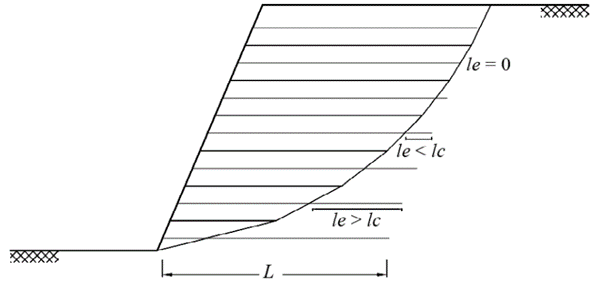 شکل (1): مقطع قائم از شیب تقویت مهاربندی شده (Askari, 2013).6- نتيجه‌گيريدر بخش نتيجه، نكات مهم انجام شده در كار بهصورت خلاصه مرور و نتايج به‌دست‌آمده توضيح داده شوند. همچنين در اين بخش بايد سهم علمي مقاله (Contribution) به‌صورت واضح بيان شود. هرگز عين مطالب چكيده را در اين بخش تكرار نكنيد. نتيجه می‏‌تواند به کاربردهای پژوهش انجام شده اشاره کند؛ نکات مبهم و قابل پژوهش جديد را مطرح کند؛ و يا گسترش موضوع بحث را به زمينه‏‌های ديگر پيشنهاد دهد.7- تقدیر و تشکربخش تقدیر و تشکر در صورت نياز به‌صورت كوتاه و در يك بند آماده شود و در آن از اشخاص یا سازمان‌هایی که به نحوی در تهیه مقاله کمک کرده‌اند نام برده می‌شود. وجود این بخش الزامی نیست.8- مراجعآخرين قسمت مقاله بخش مراجع است. ابتدا مراجع فارسی و سپس مراجع لاتین آورده شود. هر مرجع بايد حداقل يك‌بار در متن مقاله مورد استفاده قرار گرفته و به آن اشاره گردد. برای درج مراجع از سبک APA پیروی شود (طبق مثال‌های زیر). برای سهولت در تهیه آنها می‌توانید به آدرس www.scribbr.com/citation/generator/apa مراجعه نمایید. فونت مراجع فارسی مثل سایر متن (B Zar 11pt) و مراجع انگلیسی با فونت 10pt Times New Roman تنظیم شود. فاصله هر مرجع با مرجع بعدي 6pt باشد. مشخصات هر مرجع بايد به‌صورت كامل و استاندارد مطابق نمونه‌هاي زير ارائه شود:جودی، ع. (1385). نگاهی به شیوه بازسازی در مناطق مختلف استان لرستان، مجموعه مقالات اولین کارگاه تخصصی درس‌هایی از زلزله لرستان، بروجرد، ایران.Askari, F. (2013). Seismic three dimensional stability of reinforced slopes. Journal of Seismology and Earthquake Engineering, 15(2), 111-119.Clough, R.W. & Penzien, J. (1975). Dynamics of Structures. Tokyo: Mc Graw-Hill Kogakusha.Motamed, H. (2012). Determination of Indices and Criteria of Urban Seismic Safety against Earthquake. Ph.D. Dissertation. International Institute of Earthquake Engineering and Seismology, Tehran, Iran.جمع کل تعداد واحد خسارت‌دیده شهريتعداد واحد خسارت‌دیده روستایینام شهرستان265281352912999بروجرد634019904350خرم‌آباد14336338610950دورود